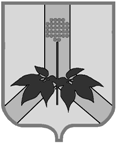 АДМИНИСТРАЦИЯ ДАЛЬНЕРЕЧЕНСКОГО МУНИЦИПАЛЬНОГО РАЙОНАПОСТАНОВЛЕНИЕ23 ноября 2023 г.                         г. Дальнереченск		                              № 668-паО продлении срока действия муниципальной программы «Комплексные меры противодействия злоупотреблению наркотиками и их незаконному обороту на территории Дальнереченского муниципального района на 2020-2025 годы», на 2026 годВ соответствии с постановлением администрации Дальнереченского муниципального района от 01 ноября 2019 года № 455-па «Об утверждении Порядка разработки, реализации и оценки эффективности муниципальных программ Дальнереченского муниципального района» в целях противодействия злоупотреблению наркотиками и их незаконному обороту, руководствуясь Уставом Дальнереченского муниципального района, администрация Дальнереченского муниципального районаПОСТАНОВЛЯЕТ: 1. Продлить срок действия муниципальной программы «Комплексные меры противодействия злоупотреблению наркотиками и их незаконному обороту на территории Дальнереченского муниципального района на 2020-2025 годы», утвержденной постановлением администрации Дальнереченского муниципального район от 03.11.2017 г. № 545-па (далее – Программа, Постановление), на 2026 год и изложить текст Программы в соответствии с приложением к настоящему постановлению.2.Управлению финансов администрации Дальнереченского муниципального района предусмотреть финансирование мероприятий Программы при формировании проекта бюджета Дальнереченского муниципального района на 2024-2026 годы.3. Отделу по работе с территориями и делопроизводству администрации Дальнереченского муниципального района обнародовать настоящее постановление в установленном порядке и разместить на официальном сайте администрации Дальнереченского муниципального района в сети «Интернет».4. Настоящее постановление вступает в силу со дня его обнародования в установленном порядке.Глава Дальнереченскогомуниципального района                                                                           В.С. ДерновПриложение кпостановлению администрацииДальнереченского муниципального района от 23.11.2023 № 668-паМУНИЦИПАЛЬНАЯ ПРОГРАММА	«Комплексные меры противодействия злоупотреблению наркотиками и их незаконному обороту на территории Дальнереченского муниципального района на 2020-2026 годы» ПАСПОРТМуниципальной программы «Комплексные меры противодействия злоупотреблению наркотиками и их незаконному обороту на территории Дальнереченского муниципального района на 2020-2026 годы»1. Общие положения 	Объектом регулирования программными методами является система управления с целью сокращения распространения наркомании и связанных с ней преступлений и правонарушений.Предмет регулирования - общественные отношения в части противодействия незаконному обороту наркотических средств и психотропных веществ, внедрение новых методов и средств лечения, а также медицинской и социально-психологической реабилитации лиц, больных наркоманией.Сфера действия программы – осуществление мероприятий, направленных на профилактическую работу с населением района, на сокращение распространения наркомании и связанных с ней преступлений и правонарушений. Понятия, используемые в программе:1) антинаркотическая пропаганда – пропаганда здорового образа жизни, том числе физической культуры и спорта, направленная на формирование в обществе негативного отношения к наркомании;2) больной наркоманией - лицо, которому по результатам медицинского освидетельствования, проведенного в соответствии с федеральным законодательством, поставлен диагноз «наркомания»;3) ввоз (вывоз) наркотических средств, психотропных веществ и их прекурсоров (далее – ввоз (вывоз)) - перемещение наркотических средств, психотропных веществ и их прекурсоров с таможенной территории другого государства на таможенную территорию Российской Федерации или с таможенной территории Российской Федерации на таможенную территорию другого государства;4) изготовление наркотических средств, психотропных веществ - действия, в результате которых на основе наркотических средств, психотропных веществ или их прекурсоров получены готовые к использованию и потреблению формы наркотических средств, психотропных веществ или содержащие их лекарственные средства;5) наркомания - заболевание, обусловленное зависимостью от наркотического средства или психотропного вещества;6) наркотические средства – вещества синтетического или естественного происхождения, препараты, растения, включенные в Перечень наркотических средств, психотропных веществ и их прекурсоров, подлежащих контролю в Российской Федерации в соответствии с законодательством Российской Федерации, международными договорами, в том числе Единой конвенцией о наркотических средствах 1961 года;7) незаконное потребление наркотических средств или психотропных веществ - потребление наркотических средств или психотропных веществ без назначения врача;8) незаконный оборот наркотических средств, психотропных веществ и их прекурсоров - оборот наркотических средств, психотропных веществ и их прекурсоров, осуществляемый в нарушение законодательства Российской Федерации;9) оборот наркотических средств, психотропных веществ и их прекурсоров - культивирование растений, разработка, производство, изготовление, переработка, хранение, перевозка, пересылка, отпуск, реализация, распределение, приобретение, использование, ввоз на таможенную территорию Российской Федерации, вывоз с таможенной территории Российской Федерации, уничтожение наркотических средств, психотропных веществ и их прекурсоров, разрешенные и контролируемые в соответствии с законодательством Российской Федерации;10) переработка наркотических средств, психотропных веществ - действия, в результате которых происходят рафинирование (очистка от посторонних примесей), повышение в препарате концентрации наркотических средств или психотропных веществ, а также получение на основе одних наркотических средств или психотропных веществ других наркотических средств или психотропных веществ либо получение веществ, не являющихся наркотическими средствами или психотропными веществами;11) прекурсоры наркотических средств и психотропных веществ (далее – прекурсоры) – вещества, часто используемые при производстве, изготовлении, переработке наркотических средств и психотропных веществ, включенные в Перечень наркотических средств, психотропных веществ и их прекурсоров, подлежащих контролю в Российской Федерации в соответствии с законодательством Российской Федерации, международными договорами,  в том числе Конвенцией Организации Объединенных Наций о борьбе против незаконного оборота наркотических средств и психотропных веществ 1988 года;12) производство наркотических средств, психотропных веществ - действия, направленные на серийное получение наркотических средств или психотропных веществ из химических веществ и (или) растений;13) профилактика наркомании – совокупность мероприятий политического, экономического, правового, социального, медицинского, педагогического, культурного, физкультурно-спортивного и иного характера, направленных на предупреждение возникновения и распространения наркомании;14) психотропные вещества - вещества синтетического или естественного происхождения, препараты, природные материалы, включенные в Перечень наркотических средств, психотропных веществ и их прекурсоров, подлежащих контролю в Российской Федерации в соответствии с законодательством Российской Федерации, международными договорами, в том числе Конвенцией о психотропных веществах 1971 года. 2. Характеристика текущего состояния и прогноз развития соответствующей сферы реализации муниципальной программыВ настоящее время наркомания является одной из наиболее серьезных проблем нашего общества, вызывающей острую необходимость активных и решительных действий по организации профилактики наркозависимости и борьбы с распространением наркотиков. Наркотики оказывают глубокое воздействие на жизнь отдельных людей и общества в целом. Они ставят под угрозу здоровье, образ жизни и безопасность населения. Демографические последствия наркозависимости становятся всё более угрожающими. Среди потребляющих наркотики увеличивается доля малолетнего населения.Наркологическая ситуация на территории Дальнереченского муниципального района характеризуется стабильностью определенных негативных тенденций в сфере незаконного потребления наркотических средств и прочих видов психоактивных веществ (далее – ПАВ).Это представляет собой не только медицинскую проблему, связанную с реальной угрозой здоровья населения (в основном подросткового и молодежного сегмента), но и социально – правовую, влияющую на положения дел в экономике, на уровень правопорядка в районе.Целый ряд факторов влияет на неблагоприятную наркологическую ситуацию на территории района, в котором географически произрастает дикая конопля, низкая занятость сельского населения, условия местности позволяют вовлекать сельское население в незаконное культивирование конопли и производство из нее наркотиков канабисной группы. Немаловажным моментом является топографическая «спаянность» с городом Дальнереченском, у которого показатель по учтенной распространенности больных наркоманией и употребляющих наркотики, выше среднего по краю, что является фактором «социальной заразности» для населения Дальнереченского муниципального района. В 2021 году администрацией Дальнереченского муниципального района были приняты нормативно правовые акты, регламентирующие комплексное решение вышеуказанных проблем (постановление АДМР от 11.03.2021 г. № 107-па «Перечень приоритетных направлений по реализации Стратегии антинаркотической политики Российской Федерации на период до 2030 года на территории Дальнереченского муниципального района в 2021-2030 годах»).Реализация вышеуказанного нормативно правового акта на территории района оказало положительное влияние на общую ситуацию, связанную с противодействием распространения незаконного употребления наркотических средств и иных видов ПАВ.В рамках реализации мероприятий в рамках Перечня приоритетных направлений по реализации Стратегии антинаркотической политики Российской Федерации на период до 2030 года на территории Дальнереченского муниципального района в 2021-2022 годах на территории района проводилась активная профилактическая работа с населением, особый акцент внимания в информационно - разъяснительной работе обращается на подростково – молодежный контингент.Профилактическая работа строится по следующим направлениям.Проведение постоянной антинаркотической пропаганды среди учащихся школ и молодежи. В систему мероприятий данного направления работы входят выступления врача психиатра – нарколога с лекциями. Кроме того, проводятся беседы, организуются дискуссии в малых группах с подростками категории «группы риска».Цель данных бесед – предоставление информации о негативных последствиях употребления ПАВ. Так в школах района в течении учебного года проводятся лекции для учащихся.В независимой газете «Ударный фронт» публикуются статьи о проблемах связанных с потреблением ПАВ.  Стало традиционным проведение классных часов в учебных заведениях района на тему вреда наркотиков.Так же, врачи психиатры – наркологи принимают активное участие в работе КДН и ЗП района, где проводятся индивидуальные беседы с подростками, детьми и их родителями при совершении правонарушений в состоянии алкогольного либо наркотического опьянения.По каждому конкретному случаю принимается решение о необходимости дальнейших мероприятий: профилактическое наблюдение наркологической службой, лечение.Врачи принимают участие при патронаже неблагополучных семей. Важно то, что эти мероприятия проводятся при совместном участии и контроле представителей органов образования, здравоохранения и МВД.Врачи – наркологи принимают участие в медосмотре школьников, работают в военкомате. С целью более доказательного выявления граждан, потребляющих наркотики, приобретаются тест-полоски для иммунохроматографического определения наркотиков в биосредах, тем самым создана материально обеспеченная база для проведения освидетельствования на состояние наркотического.Несмотря на наметившиеся положительные тенденции, на территории района состояние с наркопотреблением остается сложной. К сожалению, не приносят запланированных ожидаемых результатов мероприятия по лечению и медико – социальной реабилитации больных наркоманией.В связи с этим необходимо дальнейшее использование комплекса межведомственных мероприятий, программно – целевого характера, что позволит проведение единой политики по устранению причин и условий, способствующих незаконному распространению и потреблению наркотических средств.Это позволит мобилизовать ресурсные возможности и сконцентрировать общие усилия на приоритетных направлениях проблемы:- выявление, диагностика, лечение, медико – социальная и психологическая реабилитация лиц, больных наркоманией;- профилактика распространения наркомании и зависимости от иных видов ПАВ.      3. Цели и задачи Программы.Основной целью программы является противодействие незаконному обороту наркотиков на территории сельского поселения, профилактика правонарушений, связанных с употреблением и распространением наркотических и психотропных веществ.Для достижения поставленной цели необходимо решение следующих задач:- проведение профилактических мероприятий по сокращению незаконного потребления наркотиков;- ограничение доступности наркотиков, находящихся в незаконном обороте;- пропаганда здорового и безопасного образа жизни, формирование у молодежи антинаркотических установок;- ежегодное проведение комплексного мониторинга наркоситуации на территории Дальнереченского муниципального района; - концентрация усилий правоохранительных органов на борьбу с наиболее опасными формами незаконного оборота наркотиков;- развитие альтернативного поведения подростков, массовое внедрение физической культуры, спорта.4. Целевые индикаторы и показатели муниципальной программыЦелевыми индикаторами муниципальной программы, характеризующими достижение её цели, являются:5. Этапы и сроки и реализации Программы.Мероприятия Программы реализуются с 2020 по 2026 годы, с ежегодной корректировкой мероприятий.6. Перечень основных мероприятий Программы.Для достижения цели Программы и в соответствии с поставленными задачами разработаны основные мероприятия, по следующим направлениям деятельности: (Приложение № 1).7. Механизм реализации Программы.1. Профилактика злоупотребления наркотикамиПрофилактика злоупотребления наркотиками заключается в пропаганде здорового образа жизни, разработке и тиражировании учебно-методической литературы и реализации программ, мероприятий, направленных на предотвращение употребления наркотиков молодежью и несовершеннолетними. Программой предусматривается: использование комплексных методов профилактической работы для каждой социальной и возрастной групп;сосредоточение усилий учреждений системы образования и их специалистов на формировании и развитии здоровой личности ребенка на всех ее уровнях (психофизическом, социально-поведенческом, нравственном);увеличение количества профессиональных кадров по профилактической работе с населением (специалисты системы здравоохранения, образования, социальной сферы);снижение числа рецидивов употребления наркотиков среди несовершеннолетних, контроль за их деятельностью, социальная защита каждого ребенка;повышение профессионализма работников органов социальной защиты населения, учреждений социального обслуживания семьи и детей;активизация работы СМИ и журналистов;использование опыта работы библиотек по профилактике наркомании;обеспечение взаимодействия организаций, занимающихся вопросами профилактики наркомании.Предполагается также организация в период летнего отдыха детей и подростков антинаркотических мероприятий, которые будут способствовать формированию и развитию у них личностных ресурсов, обеспечивающих доминирование ценностей здорового образа жизни.Изготовление рекламно-информационной продукции по профилактике употребления наркотических средств позволит продемонстрировать населению района преимущества здорового образа жизни и бережного отношения к своему здоровью, повысить ответственность родителей за воспитание детей и заботу о них.2. Внедрение новых методов и средств лечения, а также медицинской и социально-психологической реабилитации лиц, больных наркоманиейМероприятия по лечению и реабилитации лиц, больных наркоманией, позволят улучшить качество оказания наркологической помощи. Приобретение иммунохроматографических тест-полосок для выявления наркотических средств позволит расширить спектр определяемых наркотических веществ, улучшить качество диагностики отравлений ими.Программой также предусмотрены мероприятия по расширению форм социальной реабилитации наркозависимых.8. Ресурсное обеспечение Программы.Мероприятия Программы реализуется за счет средств местного бюджета и на условиях софинансирования из краевого бюджета. Общий объем финансирования Программы на 2020-2026 годы составляет 293 698,00 рублей.Потребность в финансовых ресурсах на реализацию программных мероприятий определена на основе данных экономических обоснований, расчетов затрат на проведение мероприятий, действовавших в 2022 году.Объем расходов на осуществление мероприятий Программы может ежегодно уточняться на основе анализа полученных результатов и исходя из утвержденных ассигнований и лимитов бюджетных обязательств.9. Управление и система контроля за реализацией Программы.Контроль за исполнением Программы осуществляет Администрация Дальнереченского муниципального района. Также Администрация Дальнереченского муниципального района осуществляет текущее управление и контроль за исполнением мероприятий Программы.Текущий контроль за ходом исполнения мероприятий Программы включает:мониторинг хода выполнения Программы;формирование отчета о целевом использовании предоставленных субсидий и выполнении мероприятий Программы в срок до 15 февраля года, следующего за отчетным финансовым годом;предоставление ежеквартального отчета о ходе выполнения мероприятий Программы.Заказчик Программы с учетом выделенных на ее реализацию средств районного бюджета ежегодно уточняет целевые показатели и затраты на программные мероприятия.10. Ожидаемые результаты реализации ПрограммыПрограмма носит социальный характер, результаты реализации ее мероприятий будут оказывать влияние на социально-экономическое развитие района. Создание в результате реализации программы условий для сокращения распространения наркомании и связанных с ней преступлений и правонарушений позволит добиться позитивного изменения ситуации, связанной с незаконным потреблением наркотиков в районе. Реализация программы будет способствовать совершенствованию системы оценки объективных и субъективных факторов распространения наркомании в районе. Результатом реализации программы станет создание единой системы позитивных моральных и нравственных ценностей, определяющих отрицательное отношение к незаконному потреблению наркотиков, выбор здорового образа жизни абсолютным большинством молодых людей.Приложение №1к муниципальной программе«Комплексные меры противодействия злоупотреблению наркотиками и их незаконному обороту на территории Дальнереченского муниципального района на 2020-2026 годы» Перечень мероприятий по реализации муниципальной программы «Комплексные меры противодействия злоупотреблению наркотиками и их незаконному обороту на территории Дальнереченского муниципального района на 2020-2026 годы»НаименованиеПрограммы«Комплексные меры противодействия злоупотреблению наркотиками и их незаконному обороту на территории Дальнереченского муниципального района на 2020-2026 годы» (далее - Программа).Основание разработки ПрограммыПостановление администрации Дальнереченского муниципального района от 01 ноября 2019 года  № 455-па  «Об утверждении Порядка разработки, реализации и оценки эффективности муниципальных программ Дальнереченского муниципального района», Постановление администрации Дальнереченского муниципального района от 24.06.2023 № 319-па «Об утверждении перечня муниципальных программ».Заказчик ПрограммыАдминистрация  Дальнереченского  муниципального  районаОсновные разработчики ПрограммыМуниципальное казенное учреждение «Районный информационно-досуговый центр» Дальнереченского муниципального района Ответственный исполнитель ПрограммыАдминистрация  Дальнереченского  муниципального  районаСоисполнителиМуниципальное казенное учреждение «Районный информационно-досуговый центр» Дальнереченского муниципального района; Муниципальное казенное учреждение «Управление народного образования» Дальнереченского муниципального района.Участники Программыотделение по контролю за оборотом наркотиков МО МВД «Дальнереченский»; КГБУЗ «Дальнереченская ЦГБ».Подпрограммы ПрограммыНе предусмотрены.Координатор разработки ПрограммыНе предусмотрены.Цели Программы:Задачи Программы:Стабилизация и сокращение распространения наркомании и связанных с ней преступлений и правонарушений.Для достижения поставленной цели необходимо решение ряда задач:профилактика распространения наркомании и связанных с ней правонарушений;противодействие незаконному обороту наркотических средств и психотропных веществ.Целевые показатели, индикаторы Программы- доля зарегистрированных (выявленных) тяжких и особо тяжких преступлений в сфере незаконного оборота наркотиков (в процентах);- доля больных наркоманией, прошедших лечение и реабилитацию, длительность ремиссии у которых составляет не менее 3 лет, по отношению к общему числу больных наркоманией, прошедших лечение и реабилитацию (в процентах);- доля по подростков и молодежи в возрасте от 11 до 24 лет, вовлеченных в профилактические мероприятия, по отношению к общей численности лиц указанной категории (в процентах);- доля потребляющих наркотики лиц, выявленных в рамках медицинских обследований, связанных с призывом в армию, в общем количестве обследованных.Сроки и этапы реализации Программы2020 – 2026 годы, этапы реализации не предусмотрены.Объемы и источники финансированияОбъем финансирования Программы из местного и краевого бюджетов  составит 293 698,00 рублей, в том числе распределение объемов финансирования по годам:Ожидаемые результаты реализации Программы- увеличить долю зарегистрированных (выявленных) тяжких и особо тяжких преступлений в количестве зарегистрированных преступлений в сфере незаконного оборота наркотиков;- увеличить до 5% доли больных наркоманией, прошедших лечение и реабилитацию, длительность ремиссии у которых составляет не менее 3 лет, по отношению к общему числу больных наркоманией, прошедших лечение;- охватить профилактическими мероприятиями 93% подростков и молодежи в возрасте от 11 до 24 лет;- повысить до 1% выявляемости лиц, потребляющих наркотики от общего количества обследованных по результатам медицинских обследований, связанных с призывом в армию.Система контроля за реализацией программыОбщий контроль за выполнением Программы осуществляет заказчик Программы.Мониторинг и контроль за реализацией по выполнению мероприятий Программы – Муниципальное казенное учреждение «Районный информационно-досуговый центр» Дальнереченского муниципального района.Ежеквартально и ежегодно составляется - сводный отчет по установленной форме.Освещение вопросов наркомании и незаконному в СМИ и на официальном сайте администрации Дальнереченского муниципального района в сети Интернет. №п/пПоказатель2020прогноз2021прогноз2022прогноз2023прогноз2024прогноз2025прогноз2026прогноз1.Увеличение доли зарегистрированных (выявленных) тяжких и особо тяжких преступлений в количестве зарегистрированных преступлений в сфере незаконного оборота наркотиков (в процентах)354045505560602.увеличение доли больных наркоманией, прошедших лечение и реабилитацию, длительность ремиссии у которых составляет не менее 3 лет, по отношению к общему числу больных наркоманией, прошедших лечение и реабилитацию (в процентах2,533,544,5553.увеличение до 93% доли подростков и молодежи в возрасте от 11 до 24 лет, вовлеченных в профилактические мероприятия, по отношению к общей численности лиц указанной категории (в процентах)626874818793934.увеличение доли потребляющих наркотики лиц, выявленных в рамках медицинских обследований, связанных с призывом в армию, в общем количестве обследованных.0,50,60,70,80,911№ п/пНаименованиеКлассификация расходовКлассификация расходовКлассификация расходовКлассификация расходовОбъем финансирования в разрезе источниковрублей,Объем финансирования, рублейОбъем финансирования, рублейОбъем финансирования, рублейОбъем финансирования, рублейОбъем финансирования, рублейКоординатор,  главный распорядитель (распорядитель) бюджетных средств, исполнитель№ п/пНаименованиеГРБСРз,ПРзЦСВРОбъем финансирования в разрезе источниковрублей,2020 г.2021г.2022г.2023г.2024 г.2025 г2026гКоординатор,  главный распорядитель (распорядитель) бюджетных средств, исполнитель123456789101112131415Итого:местныйбюджет293698,0030 000,0071 798,0050 900,0060 500,0060 500,0010 000,0010 000,001.Наименование мероприятия:Профилактика злоупотребления, распространения наркоманииНаименование мероприятия:Профилактика злоупотребления, распространения наркоманииНаименование мероприятия:Профилактика злоупотребления, распространения наркоманииНаименование мероприятия:Профилактика злоупотребления, распространения наркоманииНаименование мероприятия:Профилактика злоупотребления, распространения наркомании140 300,0014 300,0020 300,0025 700,0030 000,0030 000,0010 000,0010 000,0030 000,001.1Осуществление мониторинга ситуации, связанной с распространением наркотиков на территории района00000000Администрация ДМР 1.2Обеспечение информирования населения о мерах по предупреждению незаконного оборота наркотиков, а также о результатах борьбы с наркопреступностью00000000Администрация ДМР1.3Организация и проведение антинаркотических акций, а также проведение разъяснительной работы с родителями подростков и подростками о вреде потребления наркотиков и ответственности за их незаконный оборот00101130490123161240123 200,0012 600,0018 600,0024 000,0024 000,0024 000,0010 000,0010 000,00Администрация ДМР1.4Организация  работы по  изготовлению и распространению печатной продукции, средств наглядной агитации, направленных на профилактику наркомании0010113049012316224017 100,001 700,001 700,001 700,006 000,006 000,000,000,00Администрация ДМРСоздание в образовательных учреждениях уголков по антинаркотической тематике00000000Администрация ДМР2.Наименование мероприятия:«Противодействие незаконному обороту наркотических средств и психотропных веществ»Наименование мероприятия:«Противодействие незаконному обороту наркотических средств и психотропных веществ»Наименование мероприятия:«Противодействие незаконному обороту наркотических средств и психотропных веществ»Наименование мероприятия:«Противодействие незаконному обороту наркотических средств и психотропных веществ»Наименование мероприятия:«Противодействие незаконному обороту наркотических средств и психотропных веществ»153 398,0015 700,0051 498,0025 200,0030 500,0030 500,000,000,0010 000,002.1Проведение спортивных мероприятий под лозунгом «Спорт вместо наркотиков»00000000Администрация ДМР2.2Приобретение тест-полосок для иммуно-хроматографического определения наркотических веществ с целью выявления потребителей наркотиков0010113049012316324087 525,56 125,5020 200,0020 200,0020 500,0020 500,000,000,00Администрация ДМР2.3Ежегодное проведение оперативно-профилактических операций «Мак», «Допинг», «Канал», иных плановых мероприятий (рейдов), направленных на выявление незаконных посевов наркокультур, уничтожение очагов произрастания дикорастущей конопли0010113049012316424065 872,509 574,5031 298,005 000,0010 000,0010 000,000,000,00Все органы системы профилактики